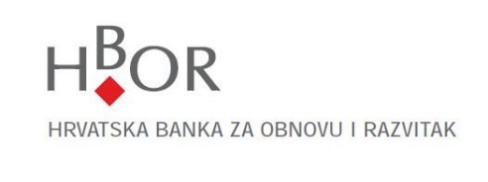 Ime / tvrtka poduzetnikaAdresa i mjesto sjedištaOIBIZJAVA O POTPORAMAOvime Ime / tvrtka poduzetnika  kao (označiti): podnositelj zahtjeva za kredit/potporu (u daljnjem tekstu: podnositelj zahtjeva) povezana osoba podnositelja zahtjeva u smislu točke I. pod 3. ove Izjave (u daljnjem tekstu: povezana osoba)Povezana osoba ispunjava dio I. KORIŠTENJE POTPORE MALE VRIJEDNOSTI pod toč. 1. i izjavu navedenu u četvrtom odlomku dijela VIII. ZAKLJUČNE IZJAVE, dok se ostali dijelovi ove Izjave na povezanu osobu ne odnose niti je obvezuju.pod materijalnom i kaznenom odgovornošću Hrvatskoj banci za obnovu i razvitak (u daljnjem tekstu: HBOR) izjavljuje sljedeće:I.	POTPORE MALE VRIJEDNOSTIKORIŠTENJE POTPORE MALE VRIJEDNOSTIPodnositelj zahtjeva/povezana osoba tijekom prethodne dvije fiskalne godine te tijekom tekuće fiskalne godine (označiti):  a) nije koristio b) koristio jepotpore male vrijednosti (uključujući i oslobođenja i/ili olakšice od plaćanja poreza na dobit ili dohodak koje se sukladno zakonskim propisima utvrđuju u skladu s odgovarajućim pravilima o potporama male vrijednosti). Ako je odgovor pozitivan, odnosno ako je odgovor pod  I.1.b) obvezno ispuniti sljedeće:b) 1. Datum dodjele potpore male vrijednosti:       b) 2. Iznos i valuta potpore male vrijednosti:      b) 3. Naziv državnog tijela ili pravne osobe koja je odobrila potporu male vrijednosti:       b) 4. Opis projekta (opravdanih  troškova) za kojeg je odobrena potpora male vrijednosti:      b) 5. Pravni temelj odobrenja potpore male vrijednosti (navesti Uredbu koja se primjenjuje, ovisno o sektoru podnositelja zahtjeva):      Pravni temelji odnosno Uredbe koje se odnose na potpore male vrijednosti navedene su u dijelu I. pod 2. ove Izjave. U slučaju da je podnositelj zahtjeva koristio više mjera potpora male vrijednosti, za svaku od korištenih mjera potpora potrebno je navesti sve podatke pod toč.1. b) 1-5.PRAVNI TEMELJI ODOBRENJA POTPORE MALE VRIJEDNOSTIPravni temelji odobrenja potpore male vrijednosti, ovisno o sektoru podnositelja zahtjeva/povezane osobe su:(a) 	Uredba Komisije (EU) br. 1407/13 od 18.12.2013. godine o primjeni članaka 107. i 108. Ugovora o funkcioniranju EU na potpore male vrijednosti za industriju i usluge, te preradu i trženje poljoprivrednih proizvoda (SL L 352, 24.12.2013.);(b) 	Uredba Komisije (EU) br. 1408/13 od 18.12.2013. godine o primjeni članaka 107. i 108. Ugovora o funkcioniranju EU na potpore male vrijednosti poljoprivrednom sektoru (SL L 352, 24.12.2013.);(c) 	Uredba Komisije (EU) br. 171/2014 od 27.06.2014. godine o primjeni članaka 107. i 108. Ugovora o funkcioniranju EU na potpore male vrijednosti u sektoru ribarstva i akvakulture (SL L 190, 28.06.2014.);(d) 	Uredba Komisije (EU) br. 360/2012 od 25.04.2012. godine o primjeni članaka 107. i 108. Ugovora o funkcioniranju EU na potpore male vrijednosti koje se dodjeljuju poduzetnicima koji pružaju usluge od općeg gospodarskog interesa (SL L 114, 26.04.2012.).3.	POVEZANE OSOBE PODNOSITELJA ZAHTJEVAUkoliko podnositelj zahtjeva ima povezane osobe kako je u nastavku određeno, potrebno je dostaviti podatke pod toč. 1. i za svaku povezanu osobu na način da istima ustupi primjerke ove Izjave, te ih dostavi HBOR-u popunjene. »Povezani poduzetnici« su poduzetnici među kojima postoji jedna od sljedećih veza:(a) jedan poduzetnik ima većinu glasačkih prava dioničara ili članova u drugom poduzetniku;(b) 	jedan poduzetnik ima pravo postaviti ili smijeniti većinu članova upravnog, upravljačkog ili nadzornog tijela u drugom poduzetniku;(c)	jedan poduzetnik ima pravo ostvarivati vladajući utjecaj na drugog poduzetnika prema ugovoru sklopljenom s tim poduzetnikom ili prema odredbi njegovog statuta ili društvenog ugovora;(d) 	jedan poduzetnik, koji je dioničar ili član u drugom poduzetniku, sam kontrolira, u skladu s dogovorom s drugim dioničarima ili članovima tog poduzetnika, većinu glasačkih prava dioničara ili glasačkih prava članova u tom poduzetniku.Poduzetnici koji su u bilo kojem od odnosa navedenih od toč. (a) do (d) preko jednog ili više drugih poduzetnika, isto se tako smatraju povezanim poduzetnicima.II.      STATUS PODNOSITELJA ZAHTJEVAPodnositelj zahtjeva  (označiti): a) nije poduzetnik u teškoćama b) je poduzetnik u teškoćamau skladu s odredbama čl. 2. toč. 18. Uredbe Komisije (EU) br. 651/2014 od 17. 6. 2014. o ocjenjivanju određenih kategorija potpora spojivima s unutarnjim tržištem u primjeni članaka 107. i 108. Ugovora (SL L 187, 26. 6. 2014.) utvrđeno je kako se smatra da je poduzetnik u teškoćama onaj poduzetnik kod kojeg je nastupila najmanje jedna od sljedećih okolnosti:(a) 	U slučaju društva s ograničenom odgovornošću (osim MSP-a koji postoji manje od tri godine ili, za potrebe prihvatljivosti za potpore za rizično financiranje, MSP-a tijekom 7 godina od njegove prve komercijalne prodaje koji je primjeren za ulaganja u rizično financiranje na temelju dubinske analize koju je proveo odabrani financijski posrednik), ako je više od polovice njegova vlasničkog kapitala izgubljeno zbog prenesenih gubitaka.To se događa kada se odbijanjem prenesenih gubitaka od pričuva (i svih drugih elemenata koji se općenito smatraju dijelom vlastitog kapitala društva) dobije negativan kumulativni iznos koji prelazi polovicu temeljnog vlasničkog kapitala.Za potrebe ove odredbe „društvo s ograničenom odgovornošću“ odnosi se posebno na dvije vrste društava navedene u Prilogu I. Direktivi 2013/34/EU, a „vlasnički kapital“ obuhvaća, prema potrebi, sve premije na emitirane dionice;(b)	U slučaju društva u kojem najmanje nekoliko članova snose neograničenu odgovornost za dug društva (osim MSP-a koji postoji manje od tri godine ili, za potrebe prihvatljivosti za potpore za rizično financiranje, MSP-a tijekom 7 godina od njegove prve komercijalne prodaje koji je primjeren za ulaganja u rizično financiranje na temelju dubinske analize koju je proveo odabrani financijski posrednik), ako je više od polovice njegova kapitala navedenog u financijskom izvještaju društva izgubljeno zbog prenesenih gubitaka.Za potrebe ove odredbe „društvo u kojem najmanje nekoliko članova imaju snosi neograničenu odgovornost za dug društva“ odnosi se posebno na vrste društava navedene u Prilogu II Direktivi 2013/34/EU;(c)	Ako se nad poduzetnikom provodi cjelokupni stečajni postupak ili on ispunjava kriterije u skladu s nacionalnim pravom da se nad njim provede cjelokupni stečajni postupak na zahtjev vjerovnika.(d)	Ako je poduzetnik primio potporu za sanaciju, a nije još nadoknadio zajam ili okončao jamstvo, ili je primio potporu za restrukturiranje a još je podložan planu restrukturiranja;(e)	U slučaju poduzetnika koji nije MSP, ako je tijekom zadnje dvije godine:omjer knjigovodstvenog duga i kapitala poduzetnika bio veći od 7,5 iEBITDA koeficijent pokrića kamata poduzetnika bio je niži od 1.0.III.      NKD/DJELATNOST PODNOSITELJA ZAHTJEVAOsnovna djelatnost podnositelja zahtjeva odnosi se na sljedeće NKD kategorije: a) A POLJOPRIVREDA, ŠUMARSTVO I RIBARSTVO, 01 Biljna i stočarska proizvodnja, lovstvo i uslužne djelatnosti povezane s njima b) A POLJOPRIVREDA, ŠUMARSTVO I RIBARSTVO, 03 Ribarstvo c) ostaloIV.	POTPORE NA TEMELJU PRIVREMENOG OKVIRA ZA MJERE DRŽAVNE POTPORE U SVRHU PODRŠKE GOSPODARSTVU U AKTUALNOJ PANDEMIJI COVID-19Podnositelj zahtjeva do sada (označiti): a) nije koristio b) koristio jepotpore temeljem Komunikacije Komisije – Privremenog okvira za mjere državne potpore u svrhu podrške gospodarstvu u aktualnoj pandemiji COVID-19 (SL C 91, 20.03.2020.) sa svim naknadnim izmjenama i dopunama (dalje: Privremeni okvir).Ako je označen odgovor pod b), ispunite tablicu u Prilogu A.V.	POTPORE TEMELJEM PRIVREMENOG OKVIRA ZA MJERE DRŽAVNE POTPORE U KRIZNIM SITUACIJAMA ZA POTPORU GOSPODARSTVU NAKON RUSKE AGRESIJE NA UKRAJINUPodnositelj zahtjeva do sada (označiti): a) nije koristio b) koristio jepotpore na temelju Komunikacije Komisije - Privremeni okvir za mjere državne potpore u kriznim situacijama za potporu gospodarstvu nakon ruske agresije na Ukrajinu (SL C 426, 9. 11. 2022.), sa svim naknadnim izmjenama i dopunama, koja zamjenjuje prethodnu Komunikaciju Komisije (SL C 131I, 24. 3. 2022. i SL C 280, 21. 7 .2022.) (dalje: Privremeni krizni okvir).Ako je označen odgovor pod b), ispunite tablicu u Prilogu B.VI.	OSTALE POTPORE DODIJELJENE ZA PROBLEME S LIKVIDNOŠĆU NASTALE NAKON RUSKE AGRESIJE NA UKRAJINU       Podnositelj zahtjeva/povezana do sada (označiti): a) nije koristio b) koristio jeostale potpore dodijeljene za probleme s likvidnošću nastale nakon ruske agresije na Ukrajinu, a kojima temelj nije Privremeni krizni okvir. Ako je odgovor pozitivan, odnosno ako je odgovor pod  b) obvezno ispuniti sljedeće:b) 1. Datum dodjele potpore:       b) 2. Iznos i valuta potpore:      b) 3. Naziv državnog tijela ili pravne osobe koja je odobrila potporu:       b) 4. Opis projekta (opravdanih  troškova) za kojeg je odobrena potpora:      b) 5. Pravni temelj odobrenja potpore (navesti Uredbu koja se primjenjuje, ovisno o sektoru podnositelja zahtjeva):      VII.	IZJAVA O SANKCIJAMA KOJE SU UVELI EUROPSKA UNIJA I MEĐUNARODNI PARTNERI Podnositelj zahtjeva izjavljuje da ne podliježe sankcijama koje je usvojila EU, odnosno da ne predstavlja ni jedan od navedenih slučajeva: osoba, subjekt ili tijelo posebno navedeno u pravnim aktima kojima se izriču predmetne sankcije;poduzetnik u vlasništvu ili pod kontrolom osoba, entiteta ili tijela na koje se primjenjuju sankcije koje je usvojila EU; ilipoduzetnik aktivan u industrijama na koje se odnose sankcije koje je usvojila EU, u mjeri u kojoj bi potpora narušila ostvarenje ciljeve relevantnih sankcija.VIII.	ZAKLJUČNE IZJAVEPodnositelj zahtjeva izjavljuje kako ne podliježe neizvršenom nalogu za povrat državne potpore na temelju prethodne odluke Komisije kojom se potpora ocjenjuje nezakonitom i neusklađenom s unutarnjim tržištem temeljem čl. 1. toč. 4. a) Uredbe br. 651/2014.Podnositelj zahtjeva izjavljuje kako je upoznat s važećim propisima o državnim potporama te u slučaju da Europska komisija kao tijelo nadležno za nalaganje povrata državnih potpora donese odluku kojom se od Republike Hrvatske zahtijeva da poduzme sve neophodne mjere kako bi od korisnika povukla sredstva potpore kao nezakonite ili zloupotrijebljene (dalje: odluka o povlačenju potpore), suglasan je i obvezuje se vratiti HBOR-u ukupan iznos državnih potpora kojeg treba povući sukladno odluci o povlačenju potpore, uključujući i kamatu po odgovarajućoj stopi koju odredi Komisija, plativom od dana kada je nezakonita potpora stavljena na raspolaganje korisniku do dana povlačenja, tj. povrata iznosa potpore.Podnositelj zahtjeva potvrđuje da je upoznat s činjenicom da u slučaju kada HBOR korisniku dodjeljuje potporu, HBOR sukladno svojim obvezama iz Zakona o pravu na pristup informacijama (ZPPI) na svojim mrežnim stranicama objavljuje naziv korisnika i iznos dodijeljene državne potpore te naziv korisnika i iznos dodijeljene potpore male vrijednosti, i to u drugom kvartalu svake godine za potpore dodijeljene u prethodnoj godini (napomena: potpora se dodjeljuje sklapanjem ugovora o kreditu).Podnositelj zahtjeva izjavljuje kako je upoznat s HBOR-ovom obvezom izvještavanja nadležnih institucija za praćenje dodijeljenih državnih potpora i potpora male vrijednosti sukladno svakodobno važećim propisima, a koja također uključuje prenošenje podataka navedenih u ovoj Izjavi i u pratećoj dokumentaciji trećim osobama, kao i javnu objavu podataka o odobrenim potporama i načinu njihovog korištenja, od strane trećih osoba/nadležnih institucija u sklopu izvješća o odobrenim potporama koja im je HBOR obvezan dostavljati, te izjavljuje da je s navedenim izvještavanjem, prenošenjem i javnom objavom podataka suglasan.Podnositelj zahtjeva/povezana osoba izjavljuje kako je suglasan da HBOR bilo kakvo utvrđivanje netočnosti u ovoj Izjavi može smatrati valjanim razlogom za otkaz suradnje s podnositeljem zahtjeva prije, odnosno - nakon sklapanja ugovora o kreditu - otkaz kredita ili drugog oblika suradnje te da će HBOR-u naknaditi sve troškove koji bi mu zbog toga nastali.Prilog A – uz potpore dodijeljene temeljem Privremenog okvira LEGENDA:Stupac 2.	Datum dodjele potpore - datum akta o dodjeli potpore (odluke davatelja potpore ili ugovora o kreditu, ugovora o jamstvu ili ugovora o dodjeli potpore za subvencioniranje premije)Stupac 3.	Program potpore usklađen s Privremenim okvirom - naziv programa potpore koji se provodi u skladu s Privremenim okvirom; npr. Program dodjele potpore HBOR-a usklađen s Privremenim okvirom, Program osiguranja kredita za likvidnost izvoznika – COVID-19 mjera HBOR-a, Program subvencioniranja premije osiguranja – COVID-19 mjera HBOR-a, itd.Stupac 4. 	Davatelj potpore - naziv davatelja potpore (npr. HBOR, HAMAG-BICRO, MMPI – Ministarstvo mora, prometa i infrastrukture, Ministarstvo kulture, Ministarstvo poljoprivrede, MINTS - Ministarstvo turizma i sporta i dr.) Stupac 5. 	Instrument potpore iz Privremenog okvira:3.1. Potpora u obliku bespovratnih sredstava, poreznih olakšica i povoljnijih uvjeta plaćanja, povratnih predujmova, jamstava, zajmova - za: kredit HBOR-a/garanciju HAMAG-a do 2,3 milijuna EUR za industriju, 345.000 EUR po poduzetniku koji djeluje u sektoru ribarstva i akvakulture i 290.000 EUR po poduzetniku koji djeluje u sektoru primarne poljoprivredne proizvodnje, Mjeru A MMPI, subvenciju kamatne stope HBOR-a, subvenciju premije osiguranja HBOR-a itd.	3.2. Potpora u obliku jamstava za zajmove - za garancije HAMAG-a iznad 2,3 milijuna EUR, program osiguranja kredita za likvidnost izvoznika – COVID-19 mjera HBOR-a, Mjeru B MMPI (iznad 2,3 milijuna EUR)		3.3. Potpora u obliku subvencioniranih kamatnih stopa za zajmove - za kredite HBOR-a iznad 2,3 milijuna EUR, npr. izravni krediti HBOR-a3.4. Potpore u obliku jamstva i zajmova preko kreditnih institucija i drugih financijskih posrednika - za sve kredite HBOR-a preko poslovnih banaka (iz COVID okvira, MPR, itd…)Stupac 6.	Ukupan iznos odobrenih sredstava u EUR - unosi se nominalni iznos odobrenih sredstava (iznos kredita, iznos jamstva/garancije/portfeljnog osiguranja, iznos subvencije kamate, iznos subvencije premije osiguranja), u EUR Sljedeći stupci ispunjavaju se za mjere odobrene na temelju odjeljaka 3.2., 3.3., 3.4.:Stupac 7.	Način utvrđivanja iznosa kredita sukladno točki 25.d) odnosno 27.d) Privremenog okvira podatak kojeg korisniku daje davatelj potpore:dvostruki godišnji iznos rashoda za plaće, ili 25% ukupnih prihoda u 2019., ili iznos potreban za likvidnost u 12/18 mjeseci za velikog/MSP korisnika.Nije primjenjivo ako je u stupcu 5. odabran instrument 3.1.Stupac 8.	Maksimalni iznos kredita po kriteriju iz stupca 7 - podatak kojeg korisniku daje banka ili davatelj potpore; za utvrđivanje može li se korisniku odobriti nova mjera i u kojem iznosu. Ako je iznos kredita po mjerama 3.2. do 3.4. iz stupca 6 i/ili stupca 9 jednak iznos maksimalnog iznosa kredita iz stupca 8, korisnik ne može ostvariti novu COVID potporuStupac 9.	Odobreni iznos kredita – ispunjava se samo za garancijske mjere iz odjeljka 3.2. Privremenog okvira poput Programa osiguranja kredita za likvidnost izvoznika – COVID-19 mjera HBOR-a, jamstava MMPI, garancija HAMAG-a. Unosi se odobreni iznos kredita bankeU slučaju da je podnositelj zahtjeva koristio više mjera/instrumenata potpore prema Privremenom okviru, za svaku od korištenih mjera/instrumenata potpore potpora treba ispuniti poseban redak u tablici.Prilog B – uz potpore dodijeljene temeljem Privremenog kriznog okviraLEGENDA:Stupac 2.	Datum dodjele potpore - datum akta o dodjeli potpore (odluke davatelja potpore ili ugovora o kreditu, ugovora o jamstvu ili ugovora o dodjeli potpore za subvencioniranje premije)Stupac 3.	Program potpore usklađen s Privremenim kriznim okvirom - naziv programa potpore koji se provodi u skladu s Privremenim kriznim okvirom; npr. Program dodjele potpore HBOR-a usklađen s Privremenim kriznim okvirom, Program pojedinačnog osiguranja kredita za likvidnost izvoznika - mjera HBOR-a-Ukrajina, Program portfeljnog osiguranja kredita za likvidnost izvoznika – mjera HBOR-a-Ukrajina, Program subvencioniranja premije osiguranja – mjera HBOR-a-Ukrajina, itd.Stupac 4. 	Davatelj potpore - naziv davatelja potpore (npr. HBOR, HAMAG-BICRO, MMPI – Ministarstvo mora, prometa i infrastrukture, Ministarstvo kulture, Ministarstvo poljoprivrede, MINTS - Ministarstvo turizma i sporta i dr.) Stupac 5. 	Instrument potpore iz Privremenog kriznog okvira:2.1. Ograničeni iznos potpore - potpora u obliku bespovratnih sredstava, poreznih olakšica i povoljnijih uvjeta plaćanja, povratnih predujmova, jamstava, zajmova, npr. Program subvencioniranja premije osiguranja – mjera HBOR-a-Ukrajina	2.2. Potpora likvidnosti u obliku jamstava – npr. Program pojedinačnog osiguranja kredita za likvidnost izvoznika – mjera HBOR-a-Ukrajina, Program portfeljnog osiguranja kredita za likvidnost izvoznika – mjera HBOR-a-Ukrajina		2.3. Potpora u obliku subvencioniranih kamatnih stopa za zajmove - za kredite HBOR-a iznad 2.000.000 EUR, npr. izravni krediti HBOR-a2.4. Potpora za dodatne troškove zbog iznimno velikih povećanja cijena prirodnog plina i električne energije2.5. Potpora za ubrzavanje uvođenja energije iz obnovljivih izvora, skladištenja energije i topline iz obnovljivih izvora u kontekstu plana REPowerEU2.6. Potpora za dekarbonizaciju industrijskih proizvodnih procesa elektrifikacijom i/ili uporabom vodika iz obnovljivih izvora i vodika proizvedenog uz korištenje električne energije koji ispunjava određene uvjete te za mjere energetske učinkovitostiStupac 6.	Ukupan iznos odobrenih sredstava u EUR - unosi se nominalni iznos odobrenih sredstava (iznos kredita, iznos jamstva/garancije/portfeljnog osiguranja, iznos subvencije kamate, iznos subvencije premije osiguranja), u EUR Sljedeći stupci ispunjavaju se za mjere odobrene na temelju odjeljaka 2.2. i 2.3.:Stupac 7.	Način utvrđivanja iznosa kredita sukladno točki 25.d) odnosno 27.d) Privremenog kriznog okvira podatak kojeg korisniku daje davatelj potpore:15 % prosječnog ukupnog godišnjeg prometa koji je korisnik ostvario tijekom zadnja tri zaključena računovodstvena razdoblja; ili50 % troškova energije tijekom 12 mjeseci prije mjeseca u kojem je podnesen zahtjev za potporu;iznos potreban za likvidnost u 6/12 mjeseci za velikog/MSP korisnika.Stupac 8.	Maksimalni iznos kredita po kriteriju iz stupca 7 - podatak kojeg korisniku daje banka ili davatelj potpore; za utvrđivanje može li se korisniku odobriti nova mjera i u kojem iznosu. Ako je iznos kredita po mjerama 2.2. i 2.3 iz stupca 6 i/ili stupca 9 jednak iznosu maksimalnog iznosa kredita iz stupca 8, korisnik ne može ostvariti novu potporu na temelju Privremenog kriznog okvira Stupac 9.	Odobreni iznos kredita – ispunjava se samo za garancijske mjere iz odjeljka 2.2. Privremenog kriznog okvira poput Programa portfeljnog/pojedinačnog osiguranja kredita za likvidnost izvoznika – mjera HBOR-a-Ukrajina. Unosi se odobreni iznos kredita bankeU slučaju da je podnositelj zahtjeva koristio više mjera/instrumenata potpore prema Privremenom kriznom okviru, za svaku od korištenih mjera/instrumenata potpore potpora treba ispuniti poseban redak u tablici.Mjesto i datumIme i prezime ovlaštene osobe i potpisR.br.Datum dodjele potporeProgram potpore usklađen s Privremenim okviromDavatelj potporeInstrument potpore iz Privremenog okviraUkupan iznos odobrenih sredstava u EURNačin utvrđivanja iznosa kredita za potpore iz odjeljaka 3.2. do 3.4.Maksimalni iznos kredita u EUR po kriteriju iz stupca 7Odobreni iznos kredita u EUR kod potpore iz odjeljka 3.2.1234567891.2. 3.  4.R.br.Datum dodjele potporeProgram potpore usklađen s Privremenim kriznim okviromDavatelj potporeInstrument potpore iz Privremenog kriznog okviraUkupan iznos odobrenih sredstava u EURNačin utvrđivanja iznosa kredita za potpore iz odjeljka 2.3. Maksimalni iznos kredita u EUR po kriteriju iz stupca 7Odobreni iznos kredita u EUR kod potpore iz odjeljka 2.2.1234567891.2. 3.  4.